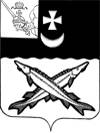 ПРЕДСТАВИТЕЛЬНОЕ СОБРАНИЕБЕЛОЗЕРСКОГО МУНИЦИПАЛЬНОГО ОКРУГАВОЛОГОДСКОЙ ОБЛАСТИРЕШЕНИЕОт_______________________№____         О вопросах правопреемства органовместного самоуправления	        В соответствии с Федеральным законом от 6 октября 2003 года   № 131-ФЗ «Об общих принципах организации местного самоуправления в Российской Федерации», в целях реализации  закона Вологодской области от 06.05.2022 № 5120-ОЗ «О преобразовании всех поселений, входящих в состав Белозерского муниципального района Вологодской области, путем их объединения, наделении вновь образованного муниципального образования статусом муниципального округа и установлении границ Белозерского муниципального округа Вологодской области»,Представительное Собрание Белозерского муниципального округа Вологодской области    РЕШИЛО:   1. Установить, что:1.1. Представительное Собрание Белозерского муниципального округа Вологодской области является  правопреемником в отношениях с органами государственной власти Российской Федерации, органами государственной власти Вологодской области, органами местного самоуправления и должностными лицами местного самоуправления, физическими и юридическими лицами следующих органов местного самоуправления:      - Представительного Собрания Белозерского муниципального района Вологодской области;      - Совета городского поселения «Город Белозерск» Белозерского  муниципального района Вологодской области;     -Совета сельского поселения Антушевское Белозерского  муниципального района Вологодской области;     -Совета сельского поселения Артюшинское Белозерского  муниципального района Вологодской области,    - Совета Глушковского сельского поселения Белозерского  муниципального района Вологодской области;    - Совета Куностьского сельского поселения Белозерского  муниципального района Вологодской области;    -     Совета Шольского сельского поселения Белозерского  муниципального района Вологодской области.         1.2. Администрация Белозерского  муниципального округа Вологодской области  является правопреемником в отношениях с органами государственной власти Российской Федерации, органами государственной власти Вологодской области, органами местного самоуправления и должностными лицами местного самоуправления, физическими и юридическими лицами следующих органов местного самоуправления:    - администрации Белозерского муниципального района Вологодской области;    - администрации городского   поселения «Город Белозерск» Белозерского  муниципального района Вологодской области;    - администрации  сельского поселения Антушевское  Белозерского  муниципального района Вологодской области;    - администрации сельского поселения Артюшинское Белозерского  муниципального района Вологодской области;    - администрации Глушковского сельского поселения Белозерского  муниципального района Вологодской области;   - администрации Куностьского сельского поселения Белозерского  муниципального района Вологодской области;   - администрации Шольского сельского поселения Белозерского  муниципального района Вологодской области;   -  финансового управления Белозерского муниципального района;  -  управления имущественных отношений Белозерского муниципального района;   -  управления образования Белозерского муниципального района;   - управления муниципального заказа  Белозерского муниципального района.              1.3. Контрольно-счетная  комиссия Белозерского муниципального округа является правопреемником контрольно-счетной комиссии Белозерского муниципального района в отношениях с органами государственной власти Российской Федерации, органами государственной власти Вологодской области, органами местного самоуправления и должностными лицами местного самоуправления, физическими и юридическими лицами следующих органов местного самоуправления.        2. Определить, что муниципальные правовые акты, принятые органами местного самоуправления Белозерского муниципального района Вологодской области и преобразованных поселений, входящих в его состав, действуют в части не противоречащей федеральным законам и иным нормативным правовым актам Российской Федерации, Уставу Вологодской области, законам области и иным нормативным правовым актам области, а также муниципальным правовым актам органов местного самоуправления Белозерского  муниципального округа Вологодской области.      2.1. Муниципальные правовые акты Белозерского муниципального округа Вологодской области, вносящие изменения в муниципальные правовые акты представительных органов преобразованных поселений, входящих в состав Белозерского муниципального района Вологодской области, до дня вступления в должность главы Белозерского муниципального округа Вологодской области подписываются главой соответствующего преобразованного поселения и председателем Представительного Собрания  Белозерского муниципального округа Вологодской области.      2.2. Муниципальные правовые акты Представительного Собрания  Белозерского муниципального округа Вологодской области, вносящие изменения в муниципальные правовые акты Представительного Собрания Белозерского муниципального района Вологодской области до дня вступления в должность главы Белозерского муниципального округа Вологодской области подписываются председателем Представительного Собрания Белозерского муниципального округа Вологодской области.      2.3. Муниципальные правовые акты Представительного Собрания Белозерского муниципального округа, за исключением муниципальных правовых актов, указанных в пунктах 2.1, 2.2 настоящего решения, до дня вступления в должность главы Белозерского муниципального округа Вологодской области подписываются председателем Представительного собрания Белозерского муниципального округа Вологодской области.     2.4. Допускается внесение изменений муниципальными правовыми актами Белозерского муниципального округа Вологодской области  в муниципальные правовые акты, принятые органами местного самоуправления Белозерского  муниципального района Вологодской области и преобразованных поселений, входящих в его состав, и не имеющие нормативный характер.      3. Определить, что решение о реорганизации органов местного самоуправления Белозерского муниципального района Вологодской области и преобразованных поселений, входящих в его состав, как юридических лиц, принимает Представительное Собрание Белозерского муниципального округа Вологодской области.                                 4. Определить, что полномочия учредителя учреждений и предприятий, учредителем которых выступали Белозерский  муниципальный район Вологодской области, органы местного самоуправления Белозерского муниципального района Вологодской области и органы местного самоуправления преобразованных поселений, входящие в его состав, осуществляются:    4.1. Представительным Собранием Белозерского муниципального округа Вологодской области – в отношении организаций, учреждённых представительными органами Белозерского  муниципального района Вологодской области и преобразованных поселений, входящих в его состав.    4.2. Администрацией  Белозерского муниципального округа Вологодской области – в отношении учреждений, обеспечивающих реализацию предусмотренных законодательством Российской Федерации полномочий органов местного самоуправления в сферах науки, образования, культуры, социальной защиты, физической культуры и спорта, а также в иных сферах, и в отношении иных организаций, за исключением, указанных в подпункте 4.1 настоящего решения.    4.3. Учреждения и предприятия, учредителем которых выступали Белозерский  муниципальный район Вологодской области, органы местного самоуправления Белозерского муниципального района Вологодской области и органы местного самоуправления преобразованных поселений,  входящие в его состав, продолжают осуществлять свою деятельность с сохранением их прежней организационно-правовой формы.    4.4. Изменения в учредительные документы учреждений и предприятий, учредителем которых выступали, Белозерский муниципальный район, органы местного самоуправления Белозерского муниципального района Вологодской области и органы местного самоуправления преобразованных поселений, входящие в его состав, вносятся в порядке, установленном законодательством Российской Федерации.   5. Определить, что имущество, в том числе земельные участки, находящееся в собственности Белозерского муниципального района Вологодской области и преобразованных поселений, входящих в его состав, является собственностью Белозерского муниципального округа Вологодской области.       Определить, что акты приема-передачи имущества, находящегося в собственности Белозерского  муниципального района Вологодской области и преобразованных поселений, входящих в его состав, передаваемого в собственность Белозерского  муниципального округа Вологодской области, с принимающей стороны подписываются председателем Представительного Собрания Белозерского муниципального округа.    6. Определить, что правопреемником в отношении договорных обязательств, заключенных органами местного самоуправления Белозерского муниципального района Вологодской области и преобразованных поселений, входящих в его состав, выступает:    6.1. Представительное Собрание Белозерского муниципального округа Вологодской области:- в отношении действующих договорных обязательств по вопросам межмуниципального сотрудничества, и иных договоров, заключенных представительными органами Белозерского муниципального района Вологодской области и преобразованных поселений, входящих в его состав.     6.2. Администрация Белозерского муниципального округа Вологодской области в пределах компетенции по договорам, и иным договорам, заключенным органами местного самоуправления Белозерского муниципального района Вологодской области и преобразованных поселений, входящих в его состав.     6.3. Контрольно-счетная комиссия Белозерского муниципального округа Вологодской области в пределах компетенции по договорам, контрактам, соглашениям, заключенным контрольно-счетной комиссией Белозерского муниципального района.     7. Определить, что разработку и утверждение (одобрение) документов стратегического планирования Белозерского  муниципального округа Вологодской области осуществляет администрация Белозерского муниципального района Вологодской области, в том числе: - прогноза социально-экономического развития муниципального образования на среднесрочный или долгосрочный период (включая порядок разработки прогноза социально-экономического развития муниципального образования);- бюджетного прогноза муниципального образования на долгосрочный период (включая порядок разработки бюджетного прогноза, его утверждения, определения периода действия бюджетного прогноза, требования к составу и содержанию бюджетного прогноза);- муниципальных программ (включая порядок принятия решений о разработке муниципальных программ, формирования и реализации указанных программ, порядок разработки, реализации и оценки эффективности муниципальных программ).     8. Отчеты о достижении значений результатов использования межбюджетных трансфертов, о расходах местного бюджета, источником финансового обеспечения которых является межбюджетные трансферты, об исполнении графика выполнения мероприятий (при предоставлении межбюджетных трансфертов на строительство (реконструкцию, в том числе с элементами реставрации, техническое перевооружение) объектов капитального строительства, капитального ремонта и (или) приобретение объектов недвижимого имущества составляются, подписываются и направляются главой Белозерского  муниципального округа Вологодской области в сроки, установленные областным законодательством, по муниципальному району и каждому преобразованному поселению, входящему в его состав раздельно.        Отчеты о выполнении соглашений о мерах по социально-экономическому развитию и оздоровлению муниципальных финансов муниципального района области и Соглашений  о выполнении показателей, характеризующих уровень управления муниципальными финансами муниципального района  подписывает глава муниципального округа.       9. Определить, что в 2022 году в целях реализации проектов на территории Белозерского муниципального округа Вологодской области, софинансирование, которых будет осуществляться за счет межбюджетных трансфертов из областного бюджета:       9.1.  Конкурсная документация (заявка, гарантийное письмо, иные документы в соответствии с законодательством области) для участия в конкурсном отборе муниципальных проектов в целях определения получателей межбюджетных трансфертов на реализацию проектов в 2023 году до дня вступления в должность главы Белозерского  муниципального округа Вологодской области подписывается председателем Представительного Собрания Белозерского муниципального округа Вологодской области.      9.2. Документы, подлежащие заверению администрацией муниципального образования, участвующего в проектах – заверяются администрацией Белозерского муниципального района.      9.3. Отчеты по проектам, реализованным в 2022 году, подписываются и направляются главой Белозерского  муниципального округа Вологодской области в сроки, установленные областным законодательством.       10. Определить, что правопреемником по делам, находящимся в процессе рассмотрения судебных и правоохранительных органов, а также по делам, находящимся в стадии исполнения, выступает:      10.1. Представительного Собрание Белозерского муниципального округа Вологодской области – по гражданским, административным, уголовным делам и исполнительным производствам, стороной по которым являются представительные органы Белозерского  муниципального района Вологодской области и преобразованных поселений, входящих в его состав.     10.2. Администрация Белозерского муниципального округа Вологодской области: -  по гражданским, административным, уголовным делам и исполнительным производствам, стороной по которым является администрация Белозерского муниципального района Вологодской области;- по гражданским, административным, уголовным делам и исполнительным производствам, стороной по которым являются администрации преобразованных поселений, входящих в состав Белозерского  муниципального района Вологодской области;- по гражданским, административным, уголовным делам и исполнительным производствам, стороной по которым являются финансовое управление Белозерского муниципального района, управление имущественных отношений Белозерского муниципального района,  управление образования Белозерского муниципального района,  управление муниципального заказа Белозерского муниципального района;- по гражданским, административным, уголовным делам и исполнительным производствам, стороной по которым являются отраслевые (функциональные) органы администрации Белозерского муниципального района Вологодской области.      10.3. Контрольно-счетная комиссия Белозерского муниципального округа Вологодской области по административным делам, стороной по которым  является контрольно-счетная комиссия Белозерского района.     11. Определить, что архивные документы, находящиеся на хранении в органах местного самоуправления Белозерского муниципального района Вологодской области и преобразованных поселений, входящих в его состав, в упорядоченном состоянии передаются:- Представительным  Собранием Белозерского муниципального района Вологодской области  - в Представительное Собрание Белозерского муниципального округа Вологодской области;-  администрацией Белозерского  муниципального района Вологодской области -  в администрацию Белозерского муниципального округа Вологодской области;-  представительными органами и администрациями поселений, входящих в состав Белозерского муниципального района Вологодской области, - в отраслевые (функциональные) органы администрации Белозерского муниципального округа Вологодской области;- контрольно-счетной комиссией Белозерского муниципального района - в контрольно-счетную комиссию Белозерского муниципального округа Вологодской области     11.1. Определить, что архивные документы, образовавшиеся в процессе деятельности финансового управления Белозерского муниципального района, управления имущественных отношений Белозерского муниципального района,  управления образования Белозерского муниципального района,  управления муниципального заказа Белозерского муниципального района, отраслевых (функциональных) органов администрации Белозерского муниципального района Вологодской области, в упорядоченном состоянии передаются в соответствующие отраслевые (функциональные) органы администрации Белозерского муниципального округа Вологодской области в случае их создания в качестве юридического лица, в ином случае архивные документы передаются  в администрацию Белозерского муниципального округа Вологодской области.      11.2. Определить, что органы местного самоуправления Белозерского муниципального округа Вологодской области, отраслевые (функциональные) органы администрации Белозерского муниципального округа Вологодской области, в случае их создания в качестве юридического лица, осуществляющие  хранение архивных документов, наделены полномочием по выдаче архивных справок, архивных выписок и архивных копий  на основании хранящихся документов в соответствии с требованиями законодательства об архивном деле.       12. Определить, что до дня вступления в должность главы Белозерского муниципального округа Вологодской области председатель Представительного Собрания  Белозерского муниципального округа Вологодской области временно осуществляет исполнение следующих полномочий:     12.1. Представляет Белозерский  муниципальный округ Вологодской области в отношениях с органами местного самоуправления других муниципальных образований, органами государственной власти, гражданами и организациями, без доверенности действует от имени муниципального округа.    12.2. Представляет для утверждения в Представительное Собрание Белозерского муниципального округа структуру администрации Белозерского муниципального округа Вологодской области.    12.3. Представляет для утверждения в Представительное Собрание Белозерского муниципального округа  положения об учреждаемых муниципальных казенных учреждениях – органах местной администрации Белозерского муниципального округа Вологодской области в качестве юридических лиц.    12.4. Опубликовывает проект Устава Белозерского муниципального округа Вологодской области, порядок учета предложений по проекту указанного устава, порядок участия граждан в его обсуждении, зарегистрированный Управлением Министерства юстиции Российской Федерации по Вологодской области Устав Белозерского  муниципального округа Вологодской области.       Представляет в Управление Министерства юстиции Российской Федерации по Вологодской области Устав Белозерского  муниципального округа Вологодской области, сведения о его официальном опубликовании в порядке и сроки, установленные Федеральным законом от 21 июля 2005 года № 97-ФЗ «О государственной регистрации уставов муниципальных образований».    12.5. Вносит в Представительное Собрание  Белозерского муниципального округа проекты муниципальных  правовых актов.     12.6. Обнародует нормативные правовые акты, принятые Представительным Собранием Белозерского муниципального округа Вологодской области.      12.7. Подписывает муниципальные правовые акты главы Белозерского муниципального района о поощрении в соответствии с постановлением главы Белозерского муниципального района от 29.03.2017 №1 «Об   учреждении   поощрений   главы Белозерского муниципального района», муниципальные правовые акты главы Белозерского муниципального района ненормативного характера (по личному составу и  основной деятельности).   12.8. Является распорядителем бюджетных средств по расходам на обеспечение деятельности Представительного Собрания Белозерского муниципального округа Вологодской области.      13. Определить, что до учреждения печатного средства массовой информации Белозерского  муниципального округа Вологодской области для опубликования муниципальных правовых актов, обсуждения проектов муниципальных правовых актов по вопросам местного значения, доведения до сведения жителей муниципального образования официальной информации о социально-экономическом и культурном развитии Белозерского  муниципального округа Вологодской области, о развитии его общественной инфраструктуры и иной официальной информации источником официального опубликования является районная газета «Белозерье» или  приложение к ней (Официальный вестник Белозерского муниципального района).     14. Определить, что со дня истечения срока контракта с руководителем администрации Белозерского муниципального района Вологодской области, руководителем городского поселения «Город Белозерск» Белозерского муниципального района Вологодской области с указанной в контракте даты и до 1 января 2023 года временное исполнение полномочий руководителя администрации Белозерского муниципального района Вологодской области, руководителя городского поселения «Город Белозерск» Белозерского муниципального района Вологодской области возлагается на лицо, замещавшее должность руководителя администрации, срок контракта с которым истек в переходный период, с письменного согласия данного лица на временное исполнение полномочий руководителя администрации Белозерского муниципального района Вологодской области, руководителя администрации городского поселения «Город Белозерск» Белозерского муниципального района, направленного в Представительное Собрание Белозерского муниципального округа не позднее дня срока истечения контракта.                            Дополнительное соглашение к контракту с руководителем администрации Белозерского муниципального района Вологодской области,  руководителем администрации городского поселения «Город Белозерск» Белозерского муниципального района заключается председателем Представительного Собрания Белозерского муниципального округа Вологодской области.     15. Вопросы правопреемства, не урегулированные настоящим решением, рассматриваются в соответствии с действующим законодательством.      16. Настоящее решение вступает в силу после дня его официального опубликования в районной газете «Белозерье», подлежит размещению на официальном сайте Белозерского муниципального района в информационно-телекоммуникационной сети «Интернет» и распространяется на правоотношения, возникшие с 20.09.2022.ПредседательПредставительного СобранияБелозерского муниципального округаВологодской области: